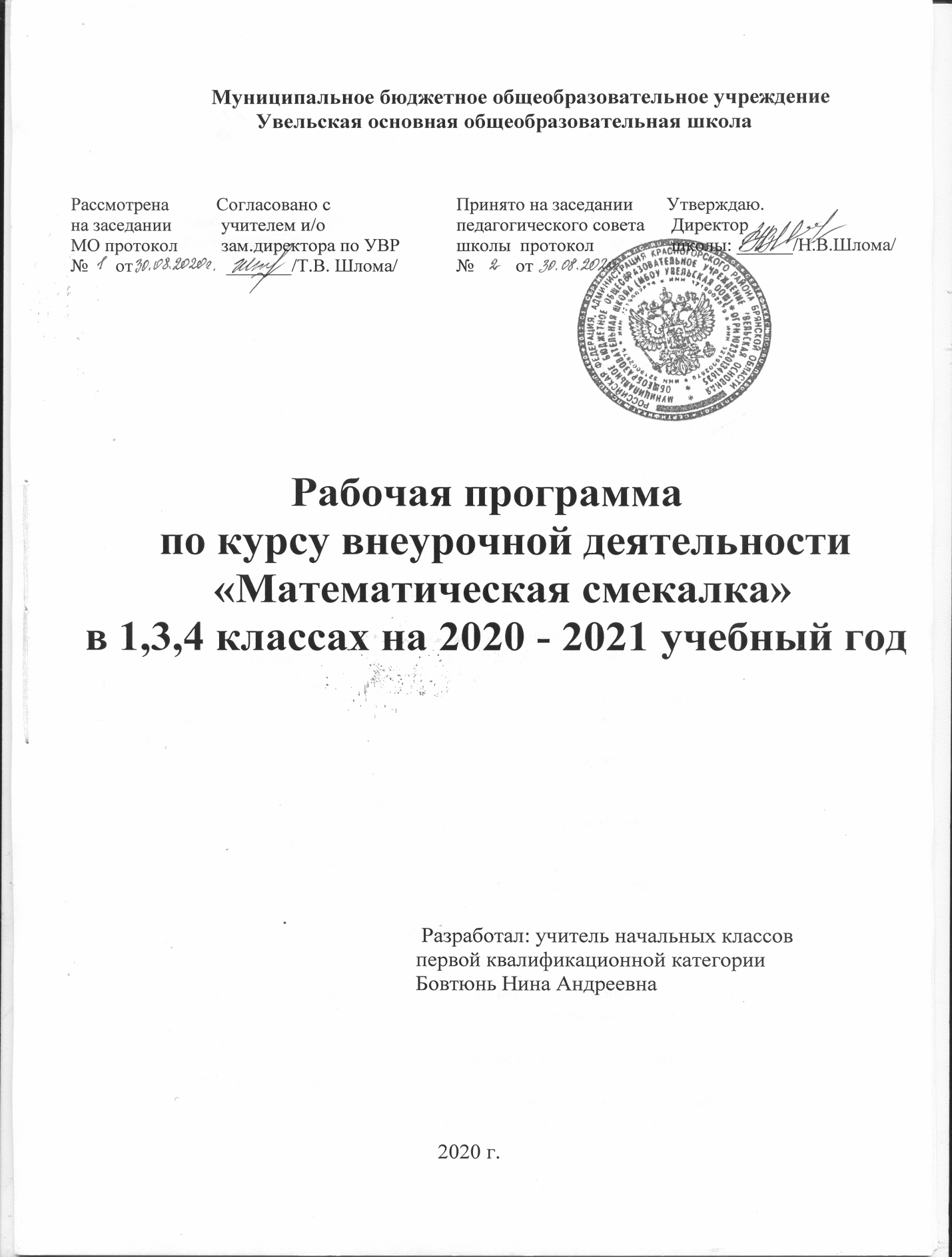                                 I. Пояснительная  записка.             Рабочая программа по курсу внеурочной деятельности «Математическая смекалка»  для  1,3,4 классов основной общеобразовательной школы реализуется на основе следующих документов: Федеральный государственный образовательный стандарт  начального общего образования (утверждён Приказом Министерства образования и науки Российской Федерации «Об утверждении и введении в действие федерального государственного образовательного стандарта начального общего образования» от «06» октября 2009 г. № 373, в ред. приказов Минобрнауки России от 26.11.2010 № 1241, от 22.09.2011 № 2357).Методического пособия для общеобразовательных учреждений «Математическая смекалка». 1 – 4 классы.  Е.И. Игнатьев, Москва, Омега, 2012г. Базисный учебный план общеобразовательных учреждений Брянской области на 2020 - 2021 учебный год.Учебный план МБОУ Увельская ООШ на 2020 - 2021 учебный год.         Рабочая программа начального общего образования по курсу внеурочной деятельности «Математическая смекалка» для  1,3,4 классов составлена на основе Фундаментального ядра содержания начального общего образования и Требований к результатам освоения основной общеобразовательной программы начального общего образования, представленных в Федеральном государственном образовательном стандарте второго поколения. В ней также учитываются основные идеи и положения Программы развития и формирования универсальных учебных действий для начального общего образования.           В современном информационном обществе при подготовке детей к жизни необходимо развивать логическое мышление, способность к анализу и синтезу, умение сравнивать, обобщать делать выводы. Выполнение заданий на сообразительность - мощный инструмент для развития у детей воображения, мышления, речи. Решение подобных заданий укрепляет связь с жизнью, пробуждает у ребят интерес к математическим знаниям и понимание их практического значения. Всё это позволяет расширять кругозор ребёнка, знакомя его с самыми разными сторонами окружающей действительности.      Направление курса внеурочной деятельности: общеинтеллектуальное.      Цель курса внеурочной деятельности:способствовать воспитанию интереса учащихся к математике, приобретению практических умений,  формированию когнитивных умений.      Основные задачи курса внеурочной деятельности:      Образовательные задачи:углубление и расширение знаний учащихся по математике;привитие интереса учащимся к математике;активизация познавательной деятельность.      Воспитательные задачи:воспитание культуры личности;воспитание отношения к математике как к части общечеловеческой культуры;воспитание понимания  значимости математики для научно-технического прогресса;воспитание инициативы, ответственности, самодисциплины.      Развивающие задачи:развитие ясности и точности мысли, критичность мышления, интуиции, логического мышления, элементов алгоритмической культуры, пространственных представлений;развитие способности к преодолению трудностей, навыков самостоятельной работы и умения работать в группе;развитие математического кругозора,развитие творческих способностей и исследовательских умений учащихся.               На изучение курса внеурочной деятельности «Юный математик» в 1,3,4 классах в учебном плане отводится 34ч (1ч в неделю, 34 учебные недели).      II. Результаты освоения курса внеурочной деятельности.               Содержание курса внеурочной деятельности «Юный математик» обеспечивает достижение обучающимися 1,4 классов следующих личностных, метапредметных и предметных результатов.            Личностные результаты:развитие любознательности, сообразительности при выполнении разнообразных заданий проблемного и эвристического характера;развитие внимательности, настойчивости, целеустремленности, умения преодолевать трудности – качеств важных в практической деятельности любого человека;воспитание чувства справедливости, ответственности;овладение способами исследовательской деятельности;развитие самостоятельности суждений, независимости и нестандартности мышления;формирование устойчивой учебно-познавательной мотивации учения;осознание себя членом общества, чувство любви к родной стране, выражающееся в интересе к  математике и её истории, великим математикам;осознание и принятие базовых общечеловеческих ценностей, сформированность нравственных представлений и этических чувств;осознание необходимости самосовершенствования на основе сравнения «Я» и хороший ученик;стремление к самоизменению - приобретению новых знаний и умений;культура поведения и взаимоотношений  в окружающем мире.            Метапредметные результаты:умение анализировать предложенные варианты решения задачи, выбирать из них верные;умение выбирать наиболее эффективный способ решения задачи;умение принимать и сохранять учебную задачу;умение планировать свои действия в соответствии с поставленной задачей и условиями её реализации;умение осуществлять поиск необходимой информации для выполнения учебных заданий с использованием учебной литературы, энциклопедий, справочников (включая электронные, цифровые), в открытом информационном пространстве, в том числе контролируемом пространстве Интернета;умение использовать знаково-символические средства;умение формулировать собственное мнение и позицию;способность регулировать собственную деятельность, направленную на познание окружающей действительности и внутреннего мира человека;способность осуществлять информационный поиск для выполнения учебных задач;способность работать с моделями изучаемых объектов и явлений окружающего мира.умение обобщать, отбирать необходимую информацию, видеть общее в единичном явлении, самостоятельно находить решение возникающих проблем, отражать наиболее общие существенные связи и отношения явлений действительности: пространство и время, количество и качество, причина и следствие, логическое и вариативное мышление;владение базовым понятийным аппаратом (доступным для осознания младшим школьником), необходимым для дальнейшего образования в области естественно-научных и социальных дисциплин.           Предметные результаты:умение производить действия с числами;умение правильно выполнять арифметические действия;умение рассуждать логически грамотно;знание последовательности натуральных чисел;умение анализировать текст задачи: ориентироваться, выделять условие и вопрос,                 данные и искомые числа(величины);умение выбирать необходимую информацию, содержащую в тексте задачи, на рисунке или в таблице, для ответа на заданные вопросы.знание свойства арифметических действий;знание разрядного состава чисел;знание геометрических фигур;знание алгоритма выполнения решения головоломок, шарад, ребусов;знание алгоритма выполнения проектов;умение устно выполнять вычислительные приемы;умение анализировать и решать головоломки, шарады, ребусы, примеры со «звездочками»;умение осуществлять самостоятельный поиск решений логических задач и задач повышенного уровня;умение решать задачи разными способами, выбирая наиболее продуктивный способ решения;умение преобразовывать геометрические фигуры на плоскости по заданной программе и  составлять свои подобные задания;умение конструировать геометрические фигуры;умение пользоваться математической терминологией.               III.  Содержание курса внеурочной деятельности.   Содержание курса внеурочной деятельности включает задания:Задания на развитие внимания.Задания, развивающие память.Задания на развитие и совершенствование воображения.Задания, развивающие логическое мышление.       □  Задания на развитие внимания. К заданиям этой группы относятся различные лабиринты и целый ряд игр, направленных на развитие произвольного внимания детей, объема внимания, его устойчивости, переключения и распределения. Выполнение заданий подобного типа способствует формированию таких жизненно важных умений, как умение целенаправленно сосредотачиваться, вести поиск нужного пути, оглядываясь, а иногда и возвращаясь назад, находить самый короткий путь, решая задачи. К заданиям этой группы относятся различные лабиринты и целый ряд игр, направленных на развитие произвольного внимания детей, объема внимания, его устойчивости, переключения и распределения. Выполнение заданий подобного типа способствует формированию таких жизненно важных умений, как умение целенаправленно сосредотачиваться, вести поиск нужного пути, оглядываясь, а иногда и возвращаясь назад, находить самый короткий путь, решая задачи.     □  Задания, развивающие память. Участвуя в играх, школьники учатся пользоваться своей памятью и применять специальные приемы, облегчающие запоминание. В результате таких занятий учащиеся осмысливают и прочно сохраняют в памяти различные учебные термины и определения. Вместе с тем у детей увеличивается объем зрительного и слухового запоминания, развивается смысловая память, восприятие и наблюдательность, закладывается основа для рационального использования сил и времени.    □  Задания на развитие и совершенствование воображения. Развитие воображения построено в основном на материале, включающем задания геометрического характера;дорисовывание несложных композиций из геометрических тел или линий, не изображающих ничего конкретного, до какого-либо изображения; выбор фигуры нужной формы для восстановления целого; вычерчивание уникурсальных фигур (фигур, которые надо начертить, не отрывая карандаша от бумаги и не проводя одну и ту же линию дважды); выбор пары идентичных фигур сложной конфигурации; выделение из общего рисунка заданных фигур с целью выявления замаскированного рисунка;деление фигуры на несколько заданных фигур и построение заданной фигуры из нескольких частей, выбираемых из множества данных; складывание и перекладывание спичек с целью составления заданных фигур. Совершенствованию воображения способствует работа с изографами (слова записаны буквами, расположение которых напоминает изображение того предмета, о котором идет речь) и числограммы (предмет изображен с помощью чисел).     □  Задания, развивающие логическое мышление. Приоритетным направлением обучения в начальной школе является развитие мышления. С этой целью приведены задания, которые позволяют на доступном детям материале и на их жизненном опыте строить правильные суждения и проводить доказательства без предварительного теоретического освоения самих законов и правил логики. В процессе выполнения таких упражнений дети учатся сравнивать различные объекты, выполнять простые виды анализа и синтеза, устанавливать связи между понятиями, учатся комбинировать и планировать. Предлагаются задания, направленные на формирование умений работать с алгоритмическими предписаниями (шаговое выполнение задания).1,3,4 классы  (34ч)            Содержание курса внеурочной деятельности включает разделы:Числа.Математические игры.Спичечный конструктор.Занимательные задачи.Весёлая геометрия.Задачи повышенной сложности.                                                         1.Числа  (3ч)      Введение. Возникновение чисел. Как люди научились считать. Практическая  значимость математики; знакомство с её историей. Что дала людям математика? Зачем её изучать? Когда родилась и что явилось причиной её возникновения. Задания на составление и сравнение числовых выражений; на упорядочивание чисел и числовых выражений по заданному правилу; на классификацию чисел и числовых выражений по разным основаниям; числовые цепочки и ряды  и «Круговые примеры»; числовые головоломки, лабиринты, ребусы, задания «Расшифруй» и др.Математические игры(3ч)      Математические игры: «Составим поезд», «Молчанка», «Маятник», «День и ночь»,«Математическая рыбалка», «Лабиринт», «Светофор», «Лестница-чудесница», «Расшифруй».                                              3.Спичечный конструктор (2ч)       Построение конструкции по заданному образцу, перекладывание нескольких спичек в соответствии с условием. Работа в парах. Сто. Три. Дом.  Рак. Весы. Две рюмки.  Греческий храм. Флюгер. Фонарь. Топор. Лампа. Ключ. Три квадрата. Пять квадратов. Три квадрата. Два квадрата. Три квадрата. Четыре квадрата. Квадраты. Четыре треугольника.                                            4. Занимательные задачи (16ч)         Математические сказки. Как гусь с аистом задачу решали. Крестьянин и черт. Крестьяне и картофель. Два пастуха. Недоумение крестьянок Находка. Дележ верблюдов. Сколько воды в бочке? Расстановка часовых. Обманутый хозяин. Сказка об Иване-царевиче и Кащее Бессмертном, умевшем считать только до десяти.        Задачи в стихах. Задачи – шутки. Задачи – загадки. Отгадывание загадок с математическим содержанием.  Задачи-ловушки.         Задачи на разрезание. Решение нестандартных задач на разрезание на клетчатой бумаге.                 Задачи на переправы и разъезды. Через ров. Волк, коза и капуста. Отряд солдат. Переправа трех рыцарей с оруженосцами. Переправа четырех рыцарей с оруженосцами. Переправа в трехместной лодке. Переправа через реку с островом. На станции железной дороги. Разъезд шести пароходов.      Задачи на переливания и взвешивания. Решение логических задач на переливания и взвешивания.        Задачи на дележи при затруднительных обстоятельствах. Вместо мелких долей крупные. Кто прав?  Спор. Дележ между тремя. Дележ между двумя. Дележ пополам. Дележ кваса.         Задачи - игры с числами и предметами. Записать единицу тремя пятерками. Записать двойку гремя пятерками. Записать четыре тремя пятерками. Записать пять тремя пятерками. Записать нуль тремя пятерками. Записать 31 пятью тройками. Автобусный билет. Кто первый скажет «сто»? Собрать в группы по 2. Собрать в группы по 3. Детская пирамида. Интересная игра.         Математические фокусы. Разгадывание математических фокусов. Головоломные размещения  и перестановки. Задачи на лабиринты. Математические ребусы. Математические рамки. Магические квадраты.Веселая геометрия (2ч)       Геометрические игры. Геометрические задачи.                              Задачи повышенной сложности (2ч)Решение задач повышенной сложности разной направленности. Подведение итогов (1ч)   Формы организации внеурочной деятельности:1. Игры – путешествия.
2. Занятия - исследования.3. Аукционы знаний.
4. Практические занятия.
5. Математические праздники. 6. Математические конкурсы, викторины. 7. Проекты. 8. Познавательные игры. 9. Экскурсии.10. Работа с научно-популярной литературой, связанной с математикой. 11. Участие в математической олимпиаде.        Виды внеурочной деятельности: игровая,познавательная,проблемно – ценностное общение,проектная деятельность, извлечение необходимой информации из дополнительных источников знаний  (энциклопедии, справочники, Интернет).исследовательская деятельность, Основные виды деятельности учащихся: решение занимательных задач; оформление математических газет; участие в математической олимпиаде; знакомство с научно-популярной литературой, связанной с математикой; проектная деятельность самостоятельная работа; работа в парах; творческие работы.IV. Календарно – тематическое планирование  по курсу внеурочной деятельности «Математическая смекалка» в 1,3,4 классах на 2020 – 2021 учебный год.№п/п                         Тема занятияКоличест-во часов        Дата проведения        Дата проведения№п/п                         Тема занятияКоличест-во часовПо плануФактически            Числа  (8ч)1.Введение. Возникновение чисел. Как люди научились считать. 12.Составление и сравнение числовых выражений.13.Упорядочивание чисел и числовых выражений14.Классификация чисел и числовых выражений.15.Числовые цепочки.16.Числовые ряды. 17.«Круговые примеры».18.Числовые головоломки.1Математические игры (3ч)9.Математические игры: «Составим поезд», «Молчанка», «Маятник».110.Математические игры:  «День и ночь»,«Математическая рыбалка», «Лабиринт».111.Математические игры: «Светофор», «Лестница-чудесница», «Расшифруй».1Спичечный конструктор (2ч)12.Весёлые палочки. 113.Спичечный конструктор.1Занимательные задачи (13ч)14.Математические сказки.115.Задачи в стихах. 116.Задачи – шутки.117.Задачи – загадки.118.Задачи-ловушки.119.Задачи на разрезание.120.Задачи на переправы и разъезды.121.Задачи на переливания и взвешивания.122.Задачи на дележи при затруднительных обстоятельствах.123.Задачи - игры с числами и предметами.124.Математические фокусы.125.Головоломные размещения  и перестановки.126.Задачи на лабиринты.127.Математические ребусы.128.Математические рамки. 129.  Магические квадраты.1Веселая геометрия (2ч)30.Геометрические игры.131.Геометрические задачи.1Задачи повышенной сложности (2ч)32.Задачи повышенной сложности.133.Задачи повышенной сложности.1Подведение итогов (1ч)34.Итоговое занятие «Турнир смекалистых». Подведение итогов.1